	Ginebra, 17 de mayo de 2010Muy Señora mía/Muy Señor mío:1	Tras los anuncios AAP-33 de 1 de abril de 2010 y AAP-34 de 16 de abril de 2010 de la TSB y con arreglo al § 6.2 de la Recomendación A.8 (Johannesburgo, 2008), me complace informarle que la Comisión de Estudio 13 aprobó el texto del proyecto de revisión de la Recomendación UIT-T Y.2012 y los proyectos de nuevas Recomendaciones UIT-T Y.1911 e Y.2206 en su Sesión Plenaria celebrada el 30 de abril de 2010.2	Los títulos del proyecto de revisión de la Recomendación UIT-T Y.2012 y los proyectos de nuevas Recomendaciones UIT-T Y.1911 e Y.2206 que fueron aprobados son los siguientes:	Y.2012 – Requisitos funcionales y arquitectura de las NGN.	Y.1911 – Servicios de TVIP y nomadismo: casos y arquitectura funcional para la distribución en unidifusión.	Y.2206 – Requisitos para las capacidades de la redes de servicios distribuidos (DNS).3	Puede accederse en línea a la información disponible sobre patentes a través del sitio web del UIT-T.4	La versión prepublicada de las Recomendaciones aprobadas pronto estará disponible en el sitio web del UIT-T.5	La UIT publicará lo antes posible los textos de estas Recomendaciones.Le saluda muy atentamente.Malcolm Johnson
Director de la Oficina de
Normalización de las TelecomunicacionesOficina de Normalización
de las Telecomunicaciones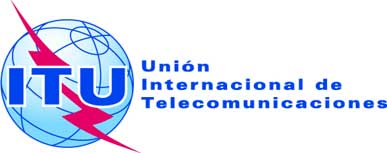 Ref.:Circular TSB 108COM 13/TK-	A las Administraciones de los Estados Miembros de la Unión;A los Miembros del Sector UIT-T;A los Asociados del UIT-TTel.:
Fax:
Correo-e:+41 22 730 5126
+41 22 730 5853
tsbsg13@itu.int Copia:-	Al Presidente y a los Vicepresidentes de la Comisión de Estudio 13;-	Al Director de la Oficina de Desarrollo de las Telecomunicaciones;-	Al Director de la Oficina de RadiocomunicacionesAsunto:Aprobación de la Recomendación revisada UIT-T Y.2012 y de las nuevas Recomendaciones UIT-T Y.1911 e Y.2206 